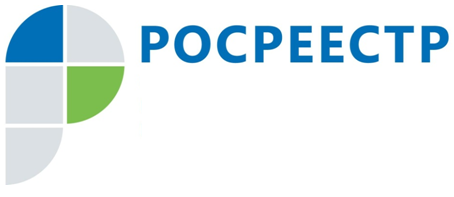 О результатах деятельности по осуществлению государственного земельного надзора в 1 полугодии 2019 годаУправлением Росреестра по Смоленской области (Управление) за 1 полугодие 2019 года проведено 702 проверки соблюдения требований земельного законодательства, контрольные мероприятия проведены на 486 земельных участках.Планами проверок на 1 полугодие 2019 года предусмотрено проведение 143 проверок в отношении физических, юридических лиц и индивидуальных предпринимателей, органов местного самоуправления, органов государственной власти, из которых было проведено 143 проверки. Исполнение плана составляет 100 %.За отчетный период проведена 561 внеплановая проверка, из них: 245 проверок исполнения ранее выданных предписаний об устранении нарушений требований земельного законодательства, 316 проверок соблюдения требований земельного законодательства по результатам административных обследований объектов земельных отношений и на основании мотивированных представлений в рамках рассмотрения обращений граждан и организаций.По результатам проведенных проверок государственными инспекторами по использованию и охране земель Управления было выявлено 265 нарушений земельного законодательства.Общая сумма наложенных административных штрафов за нарушение земельного законодательства составила 1845,37 тыс. руб., взыскано – 1944,83 тыс. руб. За отчетный период государственными земельными инспекторами выдано 340 предписаний об устранении нарушений земельного законодательства.В результате принятых мер за 1 полугодие 2019 года юридическими лицами, индивидуальными предпринимателями, гражданами устранено 174 нарушения земельного законодательства.В отчетном периоде составлено 245 протоколов об административных правонарушениях в отношении юридических лиц, граждан и должностных лиц, из них направлено в мировой суд 55 протоколов об административных правонарушениях, выраженных в неисполнении в установленный срок законного предписания должностного лица, осуществляющего государственный надзор.И.Ф. Перепечина _______________________О.В. Нахаева _______________________Контакты для СМИПресс-служба Управления Росреестра по Смоленской областиE-mail: 67_upr@rosreestr.ruwww.rosreestr.ruАдрес: 214025, г. Смоленск, ул. Полтавская, д. 8